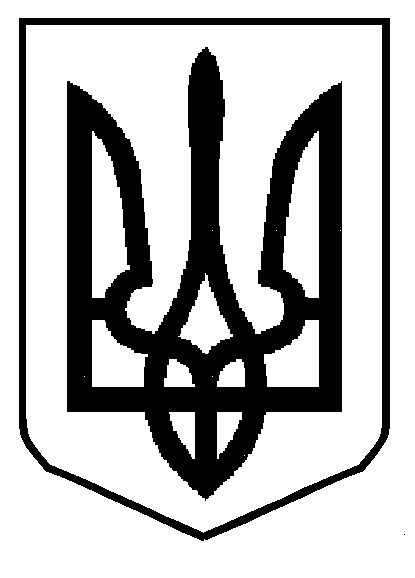 МІНІСТЕРСТВО  ОСВІТИ  І  НАУКИ  УКРАЇНИДЕПАРТАМЕНТ ОСВІТИ І НАУКИ ЛЬВІВСЬКОЇ ОБЛАСНОЇ ДЕРЖАВНОЇ АДМІНІСТРАЦІЇН А К А ЗУ звязку із кадровими змінами у департаменті освіти і науки облдержадміністраціїНАКАЗУЮ:У додатку 1 наказу департаменту освіти і науки обласної державної адміністрації від 08.09.2016 № 03-11/298 «Про проведення атестації педагогічних працівників у 2016-2017 навчальному році» внести такі зміни:Вивести із складу атестаційної комісії ІІІ рівня № 1:Книшик С.І., начальника управління дошкільної, загальної середньої, професійної освіти, соціального захисту, позашкільної та виховної роботи, координації діяльності вищих навчальних закладів і науки департаменту, голову комісії;Сислюк І.П., начальника відділу дошкільної, загальної середньої освіти, соціального захисту, позашкільної та виховної роботи департаменту, заступника голови комісії;Зеленко Л.В., головного спеціаліста відділу дошкільної, загальної середньої освіти, соціального захисту, позашкільної та виховної роботи департаменту, члена комісії. Ввести у склад атестаційної комісії ІІІ рівня № 1:Мандзій Л.С., директора департаменту освіти і науки облдержадміністрації, голова комісії;Книшик С.І., начальника управління дошкільної, загальної середньої, професійної освіти, соціального захисту, позашкільної та виховної роботи, координації діяльності вищих навчальних закладів і науки департаменту, заступник голови комісії;Сислюк І.П., викладача кафедри освітньої політики Львівського обласного інституту післядипломної педагогічної освіти, член комісії.Контроль за виконанням наказу залишаю за собою.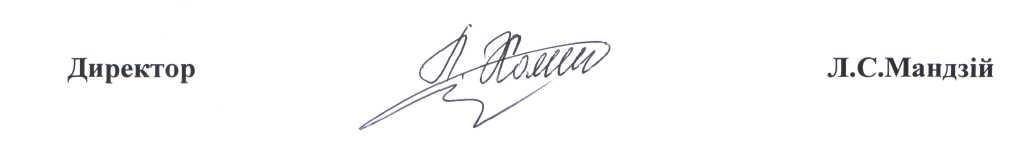 10.03. 2017 р.Львів               № 03-11/45Про внесення змін до наказу              № 03-11/298 від 08.09. 2016